#MEMERLUKAN RPH LENGKAP UNTUK SETAHUN DAN BORANG TRANSIT PBD?#RPH2024/2025 coming soon on FEB 2024.Sila order melalui website (Autosent by EMAIL): https://rphsekolahrendah.com   @ PM: 017- 4991 336 (WhatsApp link: https://wa.me/60174991336 )Rozayus Whatsapp Channel (INFO DISKAUN): https://whatsapp.com/channel/0029VaBMmMlICVfgCkJq7x3nTELEGRAM (FREE RPT & DSKP): https://telegram.me/RPTDSKPSekolahRendahFB Group (FREE RPT): https://www.facebook.com/groups/freerpt/FB Page (Contoh RPH): https://www.facebook.com/RozaYusAcademy/Instagram: https://www.instagram.com/rozayus.academy/ Tiktok: https://www.tiktok.com/@rphrozayus *UP: Diizinkan untuk share tanpa membuang maklumat yang disampaikan oleh Rozayus AcademyMINGGUTARIKHUNIT / TAJUK / BIDANGSTANDARD KANDUNGAN / STANDARD PEMBELAJARANOBJEKTIFCATATAN1-4MINGGU  TRANSISI TAHUN 1 MINGGU  TRANSISI TAHUN 1 MINGGU  TRANSISI TAHUN 1 MINGGU  TRANSISI TAHUN 1 5CUTI PERAYAAN HARI RAYA AIDILFITRICUTI PERAYAAN HARI RAYA AIDILFITRICUTI PERAYAAN HARI RAYA AIDILFITRICUTI PERAYAAN HARI RAYA AIDILFITRI6UNIT 1 SENI BERMULA DI SINICapanMENGGAMBAR-CAPAN1.1 Bahasa Seni Visual2.1 Kemahiran Seni Visual1.1.1 Mengenal,  memahami, dan menamakan bahasa seni visual yang ada pada karya dalam menggambar. i. Capan  2.1.1 Mengaplikasikan pengetahuan bahasa seni visual, penggunaan media serta teknik dan proses dalam penghasilan karya bidang menggambar. i. CapanPada akhir pembelajaran, murid dapat menceritakan kepelbagaian rupa dengan betul.EMK-menghargai alam sekitar KBAT-mengaplikasiBBMBT MS 6-77UNIT 1 SENI BERMULA DI SINIGajah MenariMENGGAMBAR-CAPAN3.1 Seni Visual3.1.1 Menzahirkan idea melalui pelbagai sumber dan teknologi dengan mengaplikasikan pengetahuan, kefahaman, dan kemahiran bahasa seni visual dalam menghasilkan karya.  i. Memilih dan memanipulasi media secara kreatif  ii. Menggunakan bahasa seni visual dalam penghasilan karya  iii. Membuat kemasan pada hasil karyaPada akhir pembelajaran, murid dapat menghasilkan karya dengan menggunakan teknik capan.EMK- kreativiti dan inovasiKBAT-mengaplikasiBBMBT MS 8-9MINGGUTARIKHUNIT / TAJUK / BIDANGSTANDARD KANDUNGAN / STANDARD PEMBELAJARANOBJEKTIFCATATAN8UNIT 2 JARI MENARI, WARNA BERSERIIkatan dan CelupanMEMBUAT CORAK DAN REKAAN-IKATAN DAN CELUPAN1.1 Bahasa Seni Visual2.1 Kemahiran Seni Visual1.1.2 Mengenal,  memahami, dan menamakan bahasa seni visual yang ada pada karya dalam membuat corak dan rekaan. i. Ikatan dan celupan2.1.2 Mengaplikasikan pengetahuan bahasa seni visual, penggunaan media serta teknik dan proses dalam penghasilan karya bidang mencorak dan membuat rekaan. i. Ikatan dan CelupanPada akhir pembelajaran, murid dapat membincangkan bahasa seni visual yang ada pada ikatan dan celupan.EMK- keusahawananKBAT-mengaplikasiBBMBT MS 12-139UNIT 2 JARI MENARI, WARNA BERSERISongkok PelangiMEMBUAT CORAK DAN REKAAN-IKATAN DAN CELUPAN3.1 Seni Visual4.1 Menghayati Karya Seni3.1.1 Menzahirkan idea melalui pelbagai sumber dan teknologi dengan mengaplikasikan pengetahuan, kefahaman, dan kemahiran bahasa seni visual dalam menghasilkan karya.  i. Memilih dan memanipulasi media secara kreatif  ii. Menggunakan bahasa seni visual dalam penghasilan karya  iii. Membuat kemasan pada hasil karya4.1.1 Membuat apresiasi terhadap karya sendiri dan rakan berpandukan bahasa seni visual , teknik dan proses.Pada akhir pembelajaran, murid dapat menghasilkan karya dengan menggunakan teknik ikatan dan celupan.EMK- kreativiti dan inovasiKBAT-menciptaBBMBT MS 14-15MINGGUTARIKHUNIT / TAJUK / BIDANGSTANDARD KANDUNGAN / STANDARD PEMBELAJARANOBJEKTIFCATATAN10UNIT 3 LA LA LA BONEKAKU BERNYANYIBonekaMEMBENTUK DAN MEMBUAT BINAAN-BONEKA1.1 Bahasa Seni Visual2.1 Kemahiran Seni Visual1.1.3 Mengenal,  memahami, dan menamakan bahasa seni visual yang ada pada karya dalam membentuk dan membuat binaan. i. Boneka2.1.3 Mengaplikasikan pengetahuan bahasa seni visual, penggunaan media serta teknik dan proses dalam penghasilan karya bidang membentuk dan membuat binaan: i. BonekaPada akhir pembelajaran, murid dapat membuat boneka tongkat dengan menggunakan ekspresi muka.EMK- kreativiti dan inovasiKBAT-mengaplikasiBBMBT MS 21-2211UNIT 3 LA LA LA BONEKAKU BERNYANYIBeruang ComelMEMBENTUK DAN MEMBUAT BINAAN-BONEKA3.1 Seni Visual4.1  Menghayati Karya Seni3.1.1 Menzahirkan idea melalui pelbagai sumber dan teknologi dengan mengaplikasikan pengetahuan, kefahaman, dan kemahiran bahasa seni visual dalam menghasilkan karya.  i. Memilih dan memanipulasi media secara kreatif ii. Menggunakan bahasa seni visual dalam penghasilan karya  iii. Membuat kemasan pada hasil karya4.1.1 Membuat apresiasi terhadap karya sendiri dan rakan berpandukan bahasa seni visual , teknik dan proses.Pada akhir pembelajaran, murid dapat menceritakan tentang pelbagai boneka dengan betul.EMK- kreativiti dan inovasiKBAT-menciptaBBMBT MS 22-23CUTI PENGGAL 1, SESI 2024/2025KUMPULAN A: 24.05.2024 - 02.06.2024, KUMPULAN B: 25.05.2024 - 02.06.2024CUTI PENGGAL 1, SESI 2024/2025KUMPULAN A: 24.05.2024 - 02.06.2024, KUMPULAN B: 25.05.2024 - 02.06.2024CUTI PENGGAL 1, SESI 2024/2025KUMPULAN A: 24.05.2024 - 02.06.2024, KUMPULAN B: 25.05.2024 - 02.06.2024CUTI PENGGAL 1, SESI 2024/2025KUMPULAN A: 24.05.2024 - 02.06.2024, KUMPULAN B: 25.05.2024 - 02.06.2024CUTI PENGGAL 1, SESI 2024/2025KUMPULAN A: 24.05.2024 - 02.06.2024, KUMPULAN B: 25.05.2024 - 02.06.2024MINGGUTARIKHUNIT / TAJUK / BIDANGSTANDARD KANDUNGAN / STANDARD PEMBELAJARANOBJEKTIFCATATAN12UNIT 4 CANTIK BATIKBatikMENGENAL KRAF TRADISIONAL-BATIK1.1 Bahasa Seni Visual2..1 Kemahiran Seni Visual1.1.4 Mengenal,  memahami, dan menamakan bahasa seni visual yang ada pada karya dalam mengenal kraf tradisional.   i. Batik2.1.4 Mengaplikasikan pengetahuan bahasa seni visual,  penggunaan media serta teknik dan proses dalam penghasilan karya bidang mengenal kraf    tradisional: i. BatikPada akhir pembelajaran, murid dapat menjelaskan kebezaan antara batik blok dan batik lukis.EMK- patriotismeKBAT-menganalisisBBMBT MS 28-2913UNIT 4 CANTIK BATIKBatik CantikMENGENAL KRAF TRADISIONAL-BATIK3.1  Seni Visual4.1  Menghayati Karya Seni3.1.1  Menzahirkan idea melalui pelbagai sumber dan teknologi dengan mengaplikasikan pengetahuan,kefahaman, dan kemahiran bahasa seni visual dalam menghasilkan karya.  i. Memilih dan memanipulasi media secara kreatif  ii. Menggunakan bahasa seni visual dalam penghasilan karya  iii. Membuat kemasan pada hasil karya4.1.1Membuat apresiasi terhadap karya sendiri dan rakan berpandukan bahasa seni visual , teknik dan proses.Pada akhir pembelajaran, murid dapat menghasilkan hiasan yang berunsur batik.EMK- kreativiti dan inovasiKBAT-menilaiBBMBT MS 30-31MINGGUTARIKHUNIT / TAJUK / BIDANGSTANDARD KANDUNGAN / STANDARD PEMBELAJARANOBJEKTIFCATATAN14UNIT 5TIK TOK TIK, LU  KIS DI UDARALukisanMENGGAMBAR-LUKISAN1.1 Bahasa Seni Visual2..1 Kemahiran Seni Visual1.1.1 Mengenal,  memahami, dan menamakan bahasa seni visual yang ada pada karya dalam menggambar. ii. Lukisan2.1.1 Mengaplikasikan pengetahuan bahasa seni visual,penggunaan media serta teknik dan proses dalam penghasilan karya bidang menggambar. ii. LukisanPada akhir pembelajaran, murid dapat membezakan pelbagai media kering dengan betul.EMK- kreativiti dan inovasiKBAT-menanalisisBBMBT MS 36-3715UNIT 5 TIK TOK TIK, LUKIS DI UDARAKawankuMENGGAMBAR-LUKISAN3.1  Seni Visual4.1  Menghayati Karya Seni3.1.1   Menzahirkan idea melalui pelbagai sumber dan teknologi dengan mengaplikasikan pengetahuan, kefahaman, dan kemahiran bahasa seni visual dalam menghasilkan karya.  i. Memilih dan memanipulasi media secara kreatif  ii. Menggunakan bahasa seni visual dalam penghasilan karya  iii. Membuat kemasan pada hasil karya4.1.1  Membuat apresiasi terhadap karya sendiri dan rakan berpandukan bahasa seni visual , teknik dan proses.Pada akhir pembelajaran, murid dapat melukis Kawanku dengan menggunakan media kering.EMK- kreativiti dan inovasiKBAT-menilaiBBMBT MS 38-39MINGGUTARIKHUNIT / TAJUK / BIDANGSTANDARD KANDUNGAN / STANDARD PEMBELAJARANOBJEKTIFCATATAN16UNIT 6 SATU, DUA, TIGA DAYUNG!-Arca MobailMEMBENTUK DAN MEMBUAT BINAAN1.1 Bahasa Seni Visual2.1 Kemahiran Seni Visual1.1.3 Mengenal,  memahami, dan menamakan bahasa  seni visual yang ada pada karya dalam membentuk dan membuat binaan. ii. Arca mobail2.1.3 Mengaplikasikan pengetahuan bahasa seni visual, penggunaan media serta teknik dan proses dalam penghasilan karya bidang membentuk dan membuat binaan: i. Boneka  ii. Arca MobailPada akhir pembelajaran, murid dapat membincangkan bahasa seni visual yang terdapat dalam arca mobail.EMK- kreativiti dan inovasiKBAT-mengaplikasi, menganalisisBBMBT MS 44-4517UNIT 6 SATU, DUA, TIGA DAYUNG!Sampan KecilMEMBENTUK DAN MEMBUAT BINAAN3.1  Seni Visual4.1  Menghayati Karya Seni3.1.1  Menzahirkan idea melalui pelbagai sumber dan teknologi dengan mengaplikasikan pengetahuan, kefahaman, dan kemahiran bahasa seni visual dalam menghasilkan karya.  i. Memilih dan memanipulasi media secara kreatif  ii. Menggunakan bahasa seni visual dalam penghasilan karya  iii. Membuat kemasan pada hasil karya4.1.1  Membuat apresiasi terhadap karya sendiri dan rakan berpandukan bahasa seni visual , teknik dan proses.Pada akhir pembelajaran, murid dapat mencipta arca mobail sampan kecil dengan seimbang.EMK- kreativiti dan inovasiKBAT-menciptaBBMBT MS 46-47MINGGUTARIKHUNIT / TAJUK / BIDANGSTANDARD KANDUNGAN / STANDARD PEMBELAJARANOBJEKTIFCATATAN18UNIT 7 DETEKTIF JALINAN MENYIASATGosokanMENGGAMBAR-GOSOKAN1.1 Bahasa Seni Visual2.1 Kemahiran Seni Visual1.1.1(iv) Mengenal,  memahami, dan menamakan bahasa seni visual yang ada pada karya dalam menggambar. iv. Gosokan2.1.1(iv) Mengaplikasikan pengetahuan bahasa seni visual, penggunaan media serta teknik dan proses dalam penghasilan karya bidang menggambar. iv. Gosokan Pada akhir pembelajaran, murid dapat menerangkan teknik gosokan dengan betul.EMK- kreativiti dan inovasiKBAT-mengaplikasi, menganalisisBBMBT MS 54-5519UNIT 7 DETEKTIF JALINAN MENYIASATAyam KampungMENGGAMBAR-GOSOKAN3.1  Seni Visual4.1   Menghayati Karya Seni3.1.1  Menzahirkan idea melalui pelbagai sumber dan teknologi dengan mengaplikasikan pengetahuan, kefahaman, dan kemahiran bahasa seni visual dalam menghasilkan karya.  i. Memilih dan memanipulasi media secara kreatif  ii. Menggunakan bahasa seni visual dalam penghasilan karya  iii. Membuat kemasan pada hasil karya4.1.1 Membuat apresiasi terhadap karya sendiri dan rakan berpandukan bahasa seni visual , teknik dan proses.Pada akhir pembelajaran, murid dapat menghasilkan lukisan Ayam Kampung dengan teknik gosokan.EMK- kelestarian alam sekitarKBAT-menganalisisBBMBT MS 56-57MINGGUTARIKHUNIT / TAJUK / BIDANGSTANDARD KANDUNGAN / STANDARD PEMBELAJARANOBJEKTIFCATATAN20UNIT 7 DETEKTIF JALINAN MENYIASATAyam KampungMENGGAMBAR-GOSOKAN3.1  Seni Visual4.1  Menghayati Karya Seni3.1.1  Menzahirkan idea melalui pelbagai sumber dan teknologi dengan mengaplikasikan pengetahuan, kefahaman, dan kemahiran bahasa seni visual dalam menghasilkan karya.  i. Memilih dan memanipulasi media secara kreatif  ii. Menggunakan bahasa seni visual dalam penghasilan karya  iii. Membuat kemasan pada hasil karya4.1.1  Membuat apresiasi terhadap karya sendiri dan rakan berpandukan bahasa seni visual , teknik dan proses.Pada akhir pembelajaran, murid dapat menghasilkan lukisan Ayam Kampung dengan teknik gosokan.EMK- kelestarian alam sekitarKBAT-menganalisisBBMBT MS 56-5721UNIT 8 LARI SANG TIKUS, LARI!TiupanMEMBUAT CORAK DAN REKAAN-TIUPAN1.1 Bahasa Seni Visual2.1 Kemahiran Seni Visual1.1.2(ii) Mengenal,  memahami, dan menamakan bahasa seni visual yang ada pada karya dalam membuat corak dan rekaan. ii. Tiupan2.1.2(ii) Mengaplikasikan pengetahuan bahasa seni visual, penggunaan media serta teknik dan proses dalam penghasilan karya bidang mencorak dan membuat rekaan. ii. TiupanPada akhir pembelajaran, murid dapat menerangkan ritma dan pergerakan dalam karya seni visual.EMK- kreativiti dan inovasiKBAT-mengaplikasi, menganalisisBBMBT MS 62-63MINGGUTARIKHUNIT / TAJUK / BIDANGSTANDARD KANDUNGAN / STANDARD PEMBELAJARANOBJEKTIFCATATAN22UNIT 8 LARI SANG TIKUS, LARI!TiupanMEMBUAT CORAK DAN REKAAN-TIUPAN1.1 Bahasa Seni Visual2.1 Kemahiran Seni Visual1.1.2(ii) Mengenal,  memahami, dan menamakan bahasa seni visual yang ada pada karya dalam membuat corak dan rekaan. ii. Tiupan2.1.2(ii) Mengaplikasikan pengetahuan bahasa seni visual, penggunaan media serta teknik dan proses dalam penghasilan karya bidang mencorak dan membuat rekaan. ii. TiupanPada akhir pembelajaran, murid dapat menerangkan ritma dan pergerakan dalam karya seni visual.EMK- kreativiti dan inovasiKBAT-mengaplikasi, menganalisisBBMBT MS 62-6323Projek Kesenian(3.3-3.3.1, 3.3.2)•	Pra Persediaan Pameran SeniMembuat perancangan . Menggunakan kreativiti dalam merancang pemeran seni - merancang dan membuat persediaan Projek Kesenian(3.3-3.3.1, 3.3.2)•	Pra Persediaan Pameran SeniMembuat perancangan . Menggunakan kreativiti dalam merancang pemeran seni - merancang dan membuat persediaan Projek Kesenian(3.3-3.3.1, 3.3.2)•	Pra Persediaan Pameran SeniMembuat perancangan . Menggunakan kreativiti dalam merancang pemeran seni - merancang dan membuat persediaan Projek Kesenian(3.3-3.3.1, 3.3.2)•	Pra Persediaan Pameran SeniMembuat perancangan . Menggunakan kreativiti dalam merancang pemeran seni - merancang dan membuat persediaan 24-25Projek Kesenian(3.3-3.3.1, 3.3.2)Aplikasi Pengetahuan  dan Kemahiran SeniMenggunakan kreativiti dalam merancang pameran seni - merancang dan membuat persediaanProjek Kesenian(3.3-3.3.1, 3.3.2)Aplikasi Pengetahuan  dan Kemahiran SeniMenggunakan kreativiti dalam merancang pameran seni - merancang dan membuat persediaanProjek Kesenian(3.3-3.3.1, 3.3.2)Aplikasi Pengetahuan  dan Kemahiran SeniMenggunakan kreativiti dalam merancang pameran seni - merancang dan membuat persediaanProjek Kesenian(3.3-3.3.1, 3.3.2)Aplikasi Pengetahuan  dan Kemahiran SeniMenggunakan kreativiti dalam merancang pameran seni - merancang dan membuat persediaan26Projek Kesenian(3.3-3.3.1, 3.3.2)/PENTAKSIRANPameran Seni Pameran seni visualProjek Kesenian(3.3-3.3.1, 3.3.2)/PENTAKSIRANPameran Seni Pameran seni visualProjek Kesenian(3.3-3.3.1, 3.3.2)/PENTAKSIRANPameran Seni Pameran seni visualProjek Kesenian(3.3-3.3.1, 3.3.2)/PENTAKSIRANPameran Seni Pameran seni visualCUTI PENGGAL 2, SESI 2024/2025KUMPULAN A: 13.09.2024 - 21.09.2024, KUMPULAN B: 14.09.2024 - 22.09.2024CUTI PENGGAL 2, SESI 2024/2025KUMPULAN A: 13.09.2024 - 21.09.2024, KUMPULAN B: 14.09.2024 - 22.09.2024CUTI PENGGAL 2, SESI 2024/2025KUMPULAN A: 13.09.2024 - 21.09.2024, KUMPULAN B: 14.09.2024 - 22.09.2024CUTI PENGGAL 2, SESI 2024/2025KUMPULAN A: 13.09.2024 - 21.09.2024, KUMPULAN B: 14.09.2024 - 22.09.2024CUTI PENGGAL 2, SESI 2024/2025KUMPULAN A: 13.09.2024 - 21.09.2024, KUMPULAN B: 14.09.2024 - 22.09.2024MINGGUTARIKHUNIT / TAJUK / BIDANGSTANDARD KANDUNGAN / STANDARD PEMBELAJARANOBJEKTIFCATATAN27UNIT 8 LARI SANG TIKUS, LARI!Topi Sang TikusMEMBUAT CORAK DAN REKAAN-TIUPAN3.1  Seni Visual4.1  Menghayati Karya Seni3.1.1  Menzahirkan idea melalui pelbagai sumber dan teknologi dengan mengaplikasikan pengetahuan, kefahaman, dan kemahiran bahasa seni visual dalam menghasilkan karya.  i. Memilih dan memanipulasi media secara kreatif  ii. Menggunakan bahasa seni visual dalam penghasilan karya  iii. Membuat kemasan pada hasil karya4.1.1 Membuat apresiasi terhadap karya sendiri dan rakan berpandukan bahasa seni visual , teknik dan proses.Pada akhir pembelajaran, murid dapat menghasilkan topi Sang Tikus dengan teknik tiupan.EMK- keusahawananKBAT-menciptaBBMBT MS 64-6528UNIT 8 LARI SANG TIKUS, LARI!Topi Sang TikusMEMBUAT CORAK DAN REKAAN-TIUPAN3.1  Seni Visual4.1  Menghayati Karya Seni3.1.1  Menzahirkan idea melalui pelbagai sumber dan teknologi dengan mengaplikasikan pengetahuan, kefahaman, dan kemahiran bahasa seni visual dalam menghasilkan karya.  i. Memilih dan memanipulasi media secara kreatif  ii. Menggunakan bahasa seni visual dalam penghasilan karya  iii. Membuat kemasan pada hasil karya4.1.1 Membuat apresiasi terhadap karya sendiri dan rakan berpandukan bahasa seni visual , teknik dan proses.	Pada akhir pembelajaran, murid dapat menghasilkan topi Sang Tikus dengan teknik tiupan.EMK- keusahawananKBAT-menciptaBBMBT MS 64-65MINGGUTARIKHUNIT / TAJUK / BIDANGSTANDARD KANDUNGAN / STANDARD PEMBELAJARANOBJEKTIFCATATAN29UNIT 9 SERUPA TAPI TIDAK SAMAModelMEMBENTUK DAN MEMBUAT BINAAN-MODEL1.1 Bahasa Seni Visual2.1 Kemahiran Seni Visual1.1.3 Mengenal,  memahami, dan menamakan bahasa seni visual yang ada pada karya dalam membentuk dan membuat binaan. iii. Model2.1.3 Mengaplikasikan pengetahuan bahasa seni visual, penggunaan media serta teknik dan proses dalam penghasilan karya bidang membentuk dan membuat binaan: iii. ModelPada akhir pembelajaran, murid dapat menjelaskan tentang Bahasa seni visual yang terdapat dalam model.EMK- kelestarian alam sekitarKBAT-mengaplikasiBBMBT MS 70-7130UNIT 9 SERUPA TAPI TIDAK SAMAModelMEMBENTUK DAN MEMBUAT BINAAN-MODEL1.1 Bahasa Seni Visual2.1 Kemahiran Seni Visual1.1.3 Mengenal,  memahami, dan menamakan bahasa seni visual yang ada pada karya dalam membentuk dan membuat binaan. iii. Model2.1.3 Mengaplikasikan pengetahuan bahasa seni visual, penggunaan media serta teknik dan proses dalam penghasilan karya bidang membentuk dan membuat binaan. iii. ModelPada akhir pembelajaran, murid dapat menjelaskan tentang Bahasa seni visual yang terdapat dalam model.EMK- kelestarian alam sekitarKBAT-mengaplikasiBBMBT MS 70-71MINGGUTARIKHUNIT / TAJUK / BIDANGSTANDARD KANDUNGAN / STANDARD PEMBELAJARANOBJEKTIFCATATAN31UNIT 9 SERUPA TAPI TIDAK SAMARumah BurungMEMBENTUK DAN MEMBUAT BINAAN-MODEL3.1  Seni Visual4.1  Menghayati Karya Seni3.1.1  Menzahirkan idea melalui pelbagai sumber dan teknologi dengan mengaplikasikan pengetahuan, kefahaman, dan kemahiran bahasa seni visual dalam menghasilkan karya.  i. Memilih dan memanipulasi media secara kreatif  ii. Menggunakan bahasa seni visual dalam penghasilan karya  iii. Membuat kemasan pada hasil karya4.1.1 Membuat apresiasi terhadap karya sendiri dan rakan berpandukan bahasa seni visual , teknik dan proses.Pada akhir pembelajaran, murid dapat menghasilkan Rumah Burung dengan menggunakan bahan kutipan.EMK- kreativiti dan inovasiKBAT-menciptaBBMBT MS 72-7332UNIT 9 SERUPA TAPI TIDAK SAMARumah BurungMEMBENTUK DAN MEMBUAT BINAAN-MODEL3.1  Seni Visual4.1  Menghayati Karya Seni3.1.1  Menzahirkan idea melalui pelbagai sumber dan teknologi dengan mengaplikasikan pengetahuan,kefahaman, dan kemahiran bahasa seni visual dalam menghasilkan karya.  i. Memilih dan memanipulasi media secara kreatif  ii. Menggunakan bahasa seni visual dalam penghasilan karya  iii. Membuat kemasan pada hasil karya4.1.1 Membuat apresiasi terhadap karya sendiri dan rakan berpandukan bahasa seni visual , teknik dan proses.Pada akhir pembelajaran, murid dapat membuat apresiasi terhadap karya.EMK- kreativiti dan inovasiKBAT-menciptaBBMBT MS 72-73MINGGUTARIKHUNIT / TAJUK / BIDANGSTANDARD KANDUNGAN / STANDARD PEMBELAJARANOBJEKTIFCATATAN33UNIT 10 RENJIS, PERCIK, IKUT RENTAKRenjisan dan PercikanMENGGAMBAR-RENJISAN DAN PERCIKAN1.1 Bahasa Seni Visual2.1 Kemahiran Seni Visual1.1.1(iii) Mengenal,  memahami, dan menamakan bahasa seni visual yang ada pada karya dalam menggambar. iii. Renjisan dan percikan2.1.1(iii) Mengaplikasikan pengetahuan bahasa seni visual, penggunaan media serta teknik dan proses dalam penghasilan karya bidang menggambar. iii. Renjisan dan percikanPada akhir pembelajaran, murid dapat menerangkan perbezaan antara teknik renjisan dan percikan.EMK- kreativiti dan inovasiKBAT-menganalisisBBMBT MS 78-7934UNIT 10 RENJIS, PERCIK, IKUT RENTAKBijak Sang KancilMENGGAMBAR-RENJISAN DAN PERCIKAN3.1  Seni Visual4.1  Menghayati Karya Seni3.1.1  Menzahirkan idea melalui pelbagai sumber dan teknologi dengan mengaplikasikan pengetahuan, kefahaman, dan kemahiran bahasa seni visual dalam menghasilkan karya.  i. Memilih dan memanipulasi media secara kreatif  ii. Menggunakan bahasa seni visual dalam penghasilan karya  iii. Membuat kemasan pada hasil karya4.1.1 Membuat apresiasi terhadap karya sendiri dan rakan berpandukan bahasa seni visual , teknik dan proses.Pada akhir pembelajaran, murid dapat menerangkan perbezaaan antara teknik renjisan dan percikan.EMK- kreativiti dan inovasiKBAT-mengaplikasiBBMBT MS 80-81MINGGUTARIKHUNIT / TAJUK / BIDANGSTANDARD KANDUNGAN / STANDARD PEMBELAJARANOBJEKTIFCATATAN35UNIT 11 HIAS DIRI, IKUT MENARIAlat Perhiasan DiriMENGENAL KRAF TRADISIONAL-ALATPERHIASAN DIRI1.1 Bahasa Seni Visual2.1 Kemahiran Seni Visual1.1.4(ii) Mengenal,  memahami, dan menamakan bahasa seni visual yang ada pada karya dalam mengenal kraf tradisional. ii. Alat perhiasan diri2.1.4(ii) Mengaplikasikan pengetahuan bahasa seni visual,  penggunaan media serta teknik dan proses dalam    penghasilan karya bidang mengenal kraf    tradisional:ii. Alat Perhiasan DiriPada akhir pembelajaran, murid dapat menceritakan tentang perhiasan diri.EMK- kreativiti dan inovasiKBAT-menganalisisBBMBT MS 85-8636UNIT 11 HIAS DIRI, IKUT MENARIDokohMENGENAL KRAF TRADISIONAL-ALATPERHIASAN DIRI3.1  Seni Visual4.1  Menghayati Karya Seni3.1.1  Menzahirkan idea melalui pelbagai sumber dan teknologi dengan mengaplikasikan pengetahuan, kefahaman, dan kemahiran bahasa seni visual dalam menghasilkan karya.  i. Memilih dan memanipulasi media secara kreatif  ii. Menggunakan bahasa seni visual dalam penghasilan karya  iii. Membuat kemasan pada hasil karya4.1.1 Membuat apresiasi terhadap karya sendiri dan rakan berpandukan bahasa seni visual , teknik dan proses.Pada akhir pembelajaran, murid dapat menceritakan tentang perhiasan diri.EMK- kreativiti dan inovasiKBAT-menciptaBBMBT MS 87MINGGUTARIKHUNIT / TAJUK / BIDANGSTANDARD KANDUNGAN / STANDARD PEMBELAJARANOBJEKTIFCATATAN37Projek Kesenian(3.3-3.3.1, 3.3.2)•	Pra Persediaan Pameran SeniMembuat perancangan . Menggunakan kreativiti dalam merancang pemeran seni - merancang dan membuat persediaan *Tema persembahan kesenian untuk projek kesenian semester 1&2 mengikut kreativiti guruProjek Kesenian(3.3-3.3.1, 3.3.2)•	Pra Persediaan Pameran SeniMembuat perancangan . Menggunakan kreativiti dalam merancang pemeran seni - merancang dan membuat persediaan *Tema persembahan kesenian untuk projek kesenian semester 1&2 mengikut kreativiti guruProjek Kesenian(3.3-3.3.1, 3.3.2)•	Pra Persediaan Pameran SeniMembuat perancangan . Menggunakan kreativiti dalam merancang pemeran seni - merancang dan membuat persediaan *Tema persembahan kesenian untuk projek kesenian semester 1&2 mengikut kreativiti guruProjek Kesenian(3.3-3.3.1, 3.3.2)•	Pra Persediaan Pameran SeniMembuat perancangan . Menggunakan kreativiti dalam merancang pemeran seni - merancang dan membuat persediaan *Tema persembahan kesenian untuk projek kesenian semester 1&2 mengikut kreativiti guru38Projek Kesenian(3.3-3.3.1, 3.3.2)Aplikasi Pengetahuan  dan Kemahiran SeniMenggunakan kreativiti dalam merancang pameran seni - merancang dan membuat persediaanProjek Kesenian(3.3-3.3.1, 3.3.2)Aplikasi Pengetahuan  dan Kemahiran SeniMenggunakan kreativiti dalam merancang pameran seni - merancang dan membuat persediaanProjek Kesenian(3.3-3.3.1, 3.3.2)Aplikasi Pengetahuan  dan Kemahiran SeniMenggunakan kreativiti dalam merancang pameran seni - merancang dan membuat persediaanProjek Kesenian(3.3-3.3.1, 3.3.2)Aplikasi Pengetahuan  dan Kemahiran SeniMenggunakan kreativiti dalam merancang pameran seni - merancang dan membuat persediaan39Projek Kesenian(3.3-3.3.1, 3.3.2)Pameran Seni Pameran seni visualProjek Kesenian(3.3-3.3.1, 3.3.2)Pameran Seni Pameran seni visualProjek Kesenian(3.3-3.3.1, 3.3.2)Pameran Seni Pameran seni visualProjek Kesenian(3.3-3.3.1, 3.3.2)Pameran Seni Pameran seni visualCUTI PENGGAL 3, SESI 2024/2025KUMPULAN A: 20.12.2024 -28.12.2024, KUMPULAN B: 21.12.2024 -29.12.2024CUTI PENGGAL 3, SESI 2024/2025KUMPULAN A: 20.12.2024 -28.12.2024, KUMPULAN B: 21.12.2024 -29.12.2024CUTI PENGGAL 3, SESI 2024/2025KUMPULAN A: 20.12.2024 -28.12.2024, KUMPULAN B: 21.12.2024 -29.12.2024CUTI PENGGAL 3, SESI 2024/2025KUMPULAN A: 20.12.2024 -28.12.2024, KUMPULAN B: 21.12.2024 -29.12.2024CUTI PENGGAL 3, SESI 2024/2025KUMPULAN A: 20.12.2024 -28.12.2024, KUMPULAN B: 21.12.2024 -29.12.202440PENTAKSIRAN AKHIR TAHUNPENTAKSIRAN AKHIR TAHUNPENTAKSIRAN AKHIR TAHUNPENTAKSIRAN AKHIR TAHUN41-42PENGURUSAN AKHIR TAHUNPENGURUSAN AKHIR TAHUNPENGURUSAN AKHIR TAHUNPENGURUSAN AKHIR TAHUNCUTI AKHIR PERSEKOLAHAN SESI 2024/2025 KUMPULAN A: 17.01.2025 - 15.02.2025, KUMPULAN B: 18.01.2025 - 16.02.2025CUTI AKHIR PERSEKOLAHAN SESI 2024/2025 KUMPULAN A: 17.01.2025 - 15.02.2025, KUMPULAN B: 18.01.2025 - 16.02.2025CUTI AKHIR PERSEKOLAHAN SESI 2024/2025 KUMPULAN A: 17.01.2025 - 15.02.2025, KUMPULAN B: 18.01.2025 - 16.02.2025CUTI AKHIR PERSEKOLAHAN SESI 2024/2025 KUMPULAN A: 17.01.2025 - 15.02.2025, KUMPULAN B: 18.01.2025 - 16.02.2025CUTI AKHIR PERSEKOLAHAN SESI 2024/2025 KUMPULAN A: 17.01.2025 - 15.02.2025, KUMPULAN B: 18.01.2025 - 16.02.2025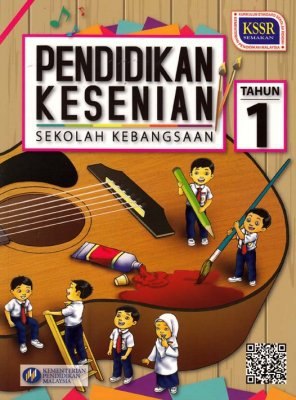 